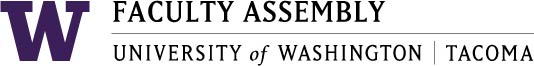 AgendaFaculty Affairs Committee MeetingNovember 13, 2017   11:30-12:30pm    CP 206 CConsent AgendaMeeting material: October 16, 2017 Faculty Affairs Committee Meeting MinutesChair’s Report and Discussion Items:Childcare and Early Childhood EducationDiversity and Inclusion in Hiring ProcessesNon-competitive Hiring Policy – Latest Draft Parking for Faculty – Feedback and IdeasUW Express Bus (#586) – Sound Transit / Pierce Transit Teaching EvaluationsAdjourn